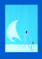 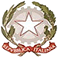 MODULO DI CONSENSO ALLA VACCINAZIONE ANTI-COVIDIl/La	sottoscritto/a	 		,	Codice	Fiscale 	 nato/a a 	il 	, inqualità	di	(indicare	il	tipo	di	impiego)	_ 	presso	l’IstitutoComprensivo	TE4-San	Nicolò	a	Tordino,	telefono	cellulare	 	, email 				, con la presenteDICHIARAil proprio consenso alla vaccinazione anti-Covid e autorizza l’Istituto a trasmettere a tale scopo i dati personali ivi indicati. 	, 	FIRMA